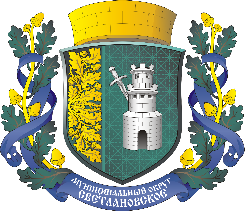 САНКТ-ПЕТЕРБУРГМУНИЦИПАЛЬНОЕ ОБРАЗОВАНИЕМУНИЦИПАЛЬНЫЙ ОКРУГ СВЕТЛАНОВСКОЕАДМИНИСТРАЦИЯ                                                    ПОСТАНОВЛЕНИЕ  «Об утверждении отчета об исполнении местного бюджета за 1 полугодие 2022 года» В соответствии со ст.264.2 Бюджетного кодекса РФ, ст.38 Закона Санкт-Петербурга «Об организации местного самоуправления в Санкт-Петербурге» от 23.09.2009г. № 420-79, Местная администрация внутригородского муниципального образования Санкт-Петербурга муниципальный округПОСТАНОВИЛА:Утвердить отчет об исполнении местного бюджета внутригородского муниципального образования Санкт-Петербурга муниципальный округ Светлановское за 1 полугодие 2022 года.1.1. По доходам бюджета:- по кодам классификации доходов бюджета согласно Приложению № 1 к настоящему Постановлению.1.2. По расходам бюджета:- по ведомственной структуре расходов бюджета согласно Приложению № 2 к настоящему Постановлению;- по разделам, подразделам классификации расходов бюджета согласно Приложению № 3 к настоящему Постановлению.1.3. По источникам финансирования дефицита бюджета:- по кодам классификации источников финансирования дефицитов бюджета согласно Приложению № 4 к настоящему Постановлению.1.4. По объемам бюджетных ассигнований, направляемых на исполнение публичных нормативных обязательств согласно Приложению № 5 к настоящему Постановлению.1.5. По объемам межбюджетных трансфертов согласно Приложению № 6 к настоящему Постановлению.1.6. По численности муниципальных служащих и фактических затратах на их денежное содержание согласно Приложению № 7 к настоящему Постановлению.Направить отчет об исполнении местного бюджета за 1 полугодие 2022 года в Муниципальный Совет МО Светлановское.3. Настоящее Постановление вступает в силу с момента его подписания. 4. Контроль за выполнением настоящего Постановления оставляю за руководителем отдела бухгалтерского учета и финансового контроля Кузиной О.А.       Глава Администрации                                               С.С. КузьминОзнакомлена: ______________ ______________ Кузина О.А.                                         (дата)                       (подпись)от 25.07.2022г. № 13Приложение № 1 к Постановлению  № 13 от 25.07.2022г.
Администрации МО  СветлановскоеПриложение № 1 к Постановлению  № 13 от 25.07.2022г.
Администрации МО  СветлановскоеПриложение № 1 к Постановлению  № 13 от 25.07.2022г.
Администрации МО  СветлановскоеПриложение № 1 к Постановлению  № 13 от 25.07.2022г.
Администрации МО  СветлановскоеПриложение № 1 к Постановлению  № 13 от 25.07.2022г.
Администрации МО  СветлановскоеПриложение № 1 к Постановлению  № 13 от 25.07.2022г.
Администрации МО  СветлановскоеПриложение № 1 к Постановлению  № 13 от 25.07.2022г.
Администрации МО  СветлановскоеПриложение № 1 к Постановлению  № 13 от 25.07.2022г.
Администрации МО  СветлановскоеОТЧЕТ ПО ДОХОДАМ
бюджета внутригородского муниципального образования Санкт-Петербурга
муниципальный округ Светлановское
за 1 полугодие 2022 года

по кодам классификации доходов бюджетаОТЧЕТ ПО ДОХОДАМ
бюджета внутригородского муниципального образования Санкт-Петербурга
муниципальный округ Светлановское
за 1 полугодие 2022 года

по кодам классификации доходов бюджетаОТЧЕТ ПО ДОХОДАМ
бюджета внутригородского муниципального образования Санкт-Петербурга
муниципальный округ Светлановское
за 1 полугодие 2022 года

по кодам классификации доходов бюджетаОТЧЕТ ПО ДОХОДАМ
бюджета внутригородского муниципального образования Санкт-Петербурга
муниципальный округ Светлановское
за 1 полугодие 2022 года

по кодам классификации доходов бюджетаОТЧЕТ ПО ДОХОДАМ
бюджета внутригородского муниципального образования Санкт-Петербурга
муниципальный округ Светлановское
за 1 полугодие 2022 года

по кодам классификации доходов бюджетаОТЧЕТ ПО ДОХОДАМ
бюджета внутригородского муниципального образования Санкт-Петербурга
муниципальный округ Светлановское
за 1 полугодие 2022 года

по кодам классификации доходов бюджетаОТЧЕТ ПО ДОХОДАМ
бюджета внутригородского муниципального образования Санкт-Петербурга
муниципальный округ Светлановское
за 1 полугодие 2022 года

по кодам классификации доходов бюджетаОТЧЕТ ПО ДОХОДАМ
бюджета внутригородского муниципального образования Санкт-Петербурга
муниципальный округ Светлановское
за 1 полугодие 2022 года

по кодам классификации доходов бюджета(тыс. руб.)№
 п/пКод админист-ратора доходаКод источников доходаНаименование источника доходаУтвержденоИсполнено% исполненияI0001 00 00000 00 0000 000НАЛОГОВЫЕ И НЕНАЛОГОВЫЕ ДОХОДЫ105 779,753 099,950,21.182105 414,852 306,149,61.11821 01 00000 00 0000 000НАЛОГИ НА ПРИБЫЛЬ, ДОХОДЫ105 414,852 306,149,62.867325,2750,60,02.18671 13 00000 00 0000 000ДОХОДЫ ОТ ОКАЗАНИЯ ПЛАТНЫХ УСЛУГ И КОМПЕНСАЦИИ ЗАТРАТ ГОСУДАРСТВА325,2750,60,03.8486,39,80,03.18481 16 00000 00 0000 000ШТРАФЫ, САНКЦИИ, ВОЗМЕЩЕНИЕ УЩЕРБА6,39,80,04.91333,433,40,04.19131 13 00000 00 0000 000ДОХОДЫ ОТ ОКАЗАНИЯ ПЛАТНЫХ УСЛУГ И КОМПЕНСАЦИИ ЗАТРАТ ГОСУДАРСТВА14,514,50,04.29131 16 00000 00 0000 000ШТРАФЫ, САНКЦИИ, ВОЗМЕЩЕНИЕ УЩЕРБА18,918,90,0II0002 00 00000 00 0000 000БЕЗВОЗМЕЗДНЫЕ ПОСТУПЛЕНИЯ59 018,529 566,150,11.91359 018,529 566,150,11.19132 02 10000 00 0000 000ДОТАЦИИ БЮДЖЕТАМ БЮДЖЕТНОЙ СИСТЕМЫ РОССИЙСКОЙ ФЕДЕРАЦИИ40 380,620 190,650,01.29132 02 30000 00 0000 000   СУБВЕНЦИИ БЮДЖЕТАМ БЮДЖЕТНОЙ СИСТЕМЫ РОССИЙСКОЙ ФЕДЕРАЦИИ18 637,99 375,550,3Итого доходов:164 798,282 666,050,2Приложение № 2 к Постановлению  № 13 от 25.07.2022г.
Администрации МО  СветлановскоеПриложение № 2 к Постановлению  № 13 от 25.07.2022г.
Администрации МО  СветлановскоеПриложение № 2 к Постановлению  № 13 от 25.07.2022г.
Администрации МО  СветлановскоеПриложение № 2 к Постановлению  № 13 от 25.07.2022г.
Администрации МО  СветлановскоеПриложение № 2 к Постановлению  № 13 от 25.07.2022г.
Администрации МО  СветлановскоеПриложение № 2 к Постановлению  № 13 от 25.07.2022г.
Администрации МО  СветлановскоеПриложение № 2 к Постановлению  № 13 от 25.07.2022г.
Администрации МО  СветлановскоеПриложение № 2 к Постановлению  № 13 от 25.07.2022г.
Администрации МО  СветлановскоеПриложение № 2 к Постановлению  № 13 от 25.07.2022г.
Администрации МО  СветлановскоеОТЧЕТ ПО РАСХОДАМ
бюджета внутригородского муниципального образования Санкт-Петербурга 
муниципальный округ Светлановское
за 1 полугодие 2022 года

по ведомственной структуре расходов бюджетаОТЧЕТ ПО РАСХОДАМ
бюджета внутригородского муниципального образования Санкт-Петербурга 
муниципальный округ Светлановское
за 1 полугодие 2022 года

по ведомственной структуре расходов бюджетаОТЧЕТ ПО РАСХОДАМ
бюджета внутригородского муниципального образования Санкт-Петербурга 
муниципальный округ Светлановское
за 1 полугодие 2022 года

по ведомственной структуре расходов бюджетаОТЧЕТ ПО РАСХОДАМ
бюджета внутригородского муниципального образования Санкт-Петербурга 
муниципальный округ Светлановское
за 1 полугодие 2022 года

по ведомственной структуре расходов бюджетаОТЧЕТ ПО РАСХОДАМ
бюджета внутригородского муниципального образования Санкт-Петербурга 
муниципальный округ Светлановское
за 1 полугодие 2022 года

по ведомственной структуре расходов бюджетаОТЧЕТ ПО РАСХОДАМ
бюджета внутригородского муниципального образования Санкт-Петербурга 
муниципальный округ Светлановское
за 1 полугодие 2022 года

по ведомственной структуре расходов бюджетаОТЧЕТ ПО РАСХОДАМ
бюджета внутригородского муниципального образования Санкт-Петербурга 
муниципальный округ Светлановское
за 1 полугодие 2022 года

по ведомственной структуре расходов бюджетаОТЧЕТ ПО РАСХОДАМ
бюджета внутригородского муниципального образования Санкт-Петербурга 
муниципальный округ Светлановское
за 1 полугодие 2022 года

по ведомственной структуре расходов бюджетаОТЧЕТ ПО РАСХОДАМ
бюджета внутригородского муниципального образования Санкт-Петербурга 
муниципальный округ Светлановское
за 1 полугодие 2022 года

по ведомственной структуре расходов бюджета(тыс. руб.)(тыс. руб.)№ п/пНаименованиеКод ГРБСКод раздела и подразделаКод целевой статьиКод группы, подгруппы вида расходовУтвержденоИсполнено% исполненияI.Муниципальный Совет внутригородского муниципального образования Санкт-Петербурга муниципальный округ Светлановское98110 350,64 132,039,91.ОБЩЕГОСУДАРСТВЕННЫЕ ВОПРОСЫ981010010 350,64 132,039,91.1Функционирование высшего должностного лица субъекта Российской Федерации и муниципального образования98101021 549,8766,849,51.1.1Содержание главы муниципального образования981010200200 000111 549,8766,849,51.1.1.1Расходы на выплаты персоналу в целях обеспечения выполнения функций государственными (муниципальными) органами, казенными учреждениями, органами управления государственными внебюджетными фондами981010200200 000111001 549,8766,849,51.2Функционирование законодательных (представительных) органов государственной власти и представительных органов муниципальных образований98101038 704,83 317,238,11.2.1Содержание и обеспечение деятельности аппарата представительного органа муниципального образования981010300200 000237 415,32 767,737,31.2.1.1Расходы на выплаты персоналу в целях обеспечения выполнения функций государственными (муниципальными) органами, казенными учреждениями, органами управления государственными внебюджетными фондами981010300200 000231006 258,72 326,537,21.2.1.2Закупка товаров, работ и услуг для обеспечения государственных (муниципальных) нужд981010300200 000232001 111,2434,739,11.2.1.3Иные бюджетные ассигнования981010300200 0002380045,46,514,31.2.2Содержание депутатов муниципального совета, осуществляющих свою деятельность на постоянной основе981010300200 000611 033,3494,647,91.2.2.1Расходы на выплаты персоналу в целях обеспечения выполнения функций государственными (муниципальными) органами, казенными учреждениями, органами управления государственными внебюджетными фондами981010300200 000611001 033,3494,647,91.2.3Компенсация депутатам муниципального совета, осуществляющим свои полномочия на непостоянной основе, расходов в связи с осуществлением ими своих мандатов981010300200 00062256,254,921,41.2.3.1Расходы на выплаты персоналу в целях обеспечения выполнения функций государственными (муниципальными) органами, казенными учреждениями, органами управления государственными внебюджетными фондами981010300200 00062100256,254,921,41.3Другие общегосударственные вопросы981011396,048,050,01.3.1Уплата членских взносов на осуществление деятельности Совета  муниципальных образований Санкт-Петербурга и содержание его органов981011309200 0044196,048,050,01.3.1.1Иные бюджетные ассигнования981011309200 0044180096,048,050,0II.Местная Администрация внутригородского муниципального образования Санкт-Петербурга муниципальный округ Светлановское913164 107,240 824,724,91.ОБЩЕГОСУДАРСТВЕННЫЕ ВОПРОСЫ913010037 920,315 752,641,51.1Функционирование Правительства Российской Федерации, высших исполнительных органов государственной власти субъектов Российской Федерации, местных администраций913010436 956,115 752,642,61.1.1Содержание главы местной администрации913010400200 000311 549,8748,248,31.1.1.1Расходы на выплаты персоналу в целях обеспечения выполнения функций государственными (муниципальными) органами, казенными учреждениями, органами управления государственными внебюджетными фондами913010400200 000311001 549,8748,248,31.1.2Содержание и обеспечение деятельности местной администрации (исполнительно-распорядительного органа) муниципального образования913010400200 0003230 237,712 792,942,31.1.2.1Расходы на выплаты персоналу в целях обеспечения выполнения функций государственными (муниципальными) органами, казенными учреждениями, органами управления государственными внебюджетными фондами913010400200 0003210023 351,511 239,648,11.1.2.2Закупка товаров, работ и услуг для обеспечения государственных (муниципальных) нужд913010400200 000322005 970,81 529,825,61.1.2.3Иные бюджетные ассигнования913010400200 00032800915,423,52,61.1.3Расходы на исполнение государственного полномочия  по организации и осуществлению деятельности по опеке и попечительству за счет субвенций из бюджета Санкт-Петербурга913010400200 G08505 168,62 211,542,81.1.3.1Расходы на выплаты персоналу в целях обеспечения выполнения функций государственными (муниципальными) органами, казенными учреждениями, органами управления государственными внебюджетными фондами913010400200 G08501004 801,12 114,844,01.1.3.2Закупка товаров, работ и услуг для обеспечения государственных (муниципальных) нужд913010400200 G0850200367,596,726,31.2Резервные фонды9130111208,00,00,01.2.1Резервный фонд местной администрации913011107000 00081208,00,00,01.2.1.1Иные бюджетные ассигнования913011107000 00081800208,00,00,01.3Другие общегосударственные вопросы9130113756,20,00,01.3.1Формирование архивных фондов органов местного самоуправления913011309000 00071748,10,00,01.3.1.1Закупка товаров, работ и услуг для обеспечения государственных (муниципальных) нужд913011309000 00071200748,10,00,01.3.3Расходы на исполнение государственного полномочия  по составлению протоколов об административных правонарушениях за счет субвенций из бюджета Санкт-Петербурга913011309200 G01008,10,00,01.3.3.1Закупка товаров, работ и услуг для обеспечения государственных (муниципальных) нужд913011309200 G01002008,10,00,02.НАЦИОНАЛЬНАЯ БЕЗОПАСНОСТЬ И ПРАВООХРАНИТЕЛЬНАЯ ДЕЯТЕЛЬНОСТЬ9130300532,40,00,02.2Другие вопросы в области национальной безопасности и правоохранительной деятельности9130314532,40,00,02.2.1Участие в профилактике терроризма и экстремизма, а также в минимизации и (или) ликвидации их последствий  на территории муниципального образования913031424701 00521150,40,00,02.2.1.1Закупка товаров, работ и услуг для обеспечения государственных (муниципальных) нужд913031424701 00521200150,40,00,02.2.2Участие в реализации мер по профилактике  дорожно-транспортного травматизма на территории муниципального образования913031424702 00491126,20,00,02.2.2.1Закупка товаров, работ и услуг для обеспечения государственных (муниципальных) нужд913031424702 00491200126,20,00,02.2.3Участие в деятельности по профилактике правонарушений в Санкт-Петербурге в соответствии с федеральным законодательством и законодательством Санкт-Петербурга913031424703 0051175,30,00,02.2.3.1Закупка товаров, работ и услуг для обеспечения государственных (муниципальных) нужд913031424703 0051120075,30,00,02.2.4Участие в установленном порядке в мероприятиях  по профилактике незаконного потребления наркотических средств и психотропных веществ, новых потенциально опасных психоактивных веществ, наркомании в Санкт-Петербурге913031424704 0053148,10,00,02.2.4.1Закупка товаров, работ и услуг для обеспечения государственных (муниципальных) нужд913031424704 0053120048,10,00,02.2.5Участие в создании условий для реализации мер, направленных на укрепление межнационального и межконфессионального согласия, сохранение и развитие языков и культуры народов Российской Федерации, проживающих на территории муниципального образования, социальную и культурную адаптацию мигрантов, профилактику межнациональных (межэтнических) конфликтов913031424705 00591132,40,00,02.2.5.1Закупка товаров, работ и услуг для обеспечения государственных (муниципальных) нужд913031424705 00591200132,40,00,03.НАЦИОНАЛЬНАЯ ЭКОНОМИКА91304002 886,01 192,541,33.1.Общеэкономические вопросы9130401596,80,00,03.1.1Участие в организации и финансировании временного трудоустройства несовершеннолетних в возрасте от 14 до 18 лет в свободное от учебы время, безработных граждан, испытывающих трудности в поиске работы, безработных граждан в возрасте от 18 до 20 лет, имеющих среднее профессиональное образование и ищущих работу впервые913040151000 00101596,80,00,03.1.1.1Закупка товаров, работ и услуг для обеспечения государственных (муниципальных) нужд913040151000 00101200596,80,00,03.2.Связь и информатика91304102 289,21 192,552,13.2.1Расходы на эксплуатацию информационно-телекоммуникационных систем и средств автоматизации913041033000 009912 166,21 154,953,33.2.1.1Закупка товаров, работ и услуг для обеспечения государственных (муниципальных) нужд913041033000 009912002 166,21 154,953,33.2.2Расходы на эксплуатацию  и развитие программных продуктов автоматизированного ведения бюджетного учета913041033000 00992123,037,630,63.2.2.1Закупка товаров, работ и услуг для обеспечения государственных (муниципальных) нужд913041033000 00992200123,037,630,64.ЖИЛИЩНО-КОММУНАЛЬНОЕ ХОЗЯЙСТВО913050087 862,48 065,09,24.1Благоустройство913050387 862,48 065,09,24.1.1Обеспечение проектирования благоустройства при размещении элементов благоустройства913050360001 001354 500,020,00,44.1.1.1Закупка товаров, работ и услуг для обеспечения государственных (муниципальных) нужд913050360001 001352004 500,020,00,44.1.2Содержание внутриквартальных территорий в части обеспечения ремонта покрытий, расположенных на внутриквартальных территориях, и проведения санитарных рубок (в том числе удаление аварийных, больных деревьев и кустарников) на территориях, не относящихся к территориям зеленых насаждений в соответствии с законом Санкт-Петербурга913050360001 0013624 131,70,00,04.1.2.1Закупка товаров, работ и услуг для обеспечения государственных (муниципальных) нужд913050360001 0013620024 131,70,00,04.1.3Размещение, содержание спортивных, детских площадок, включая ремонт расположенных на них элементов благоустройства, на внутриквартальных территориях913050360001 0013720 717,03 667,417,74.1.3.1Закупка товаров, работ и услуг для обеспечения государственных (муниципальных) нужд913050360001 0013720020 717,03 667,417,74.1.4Размещение, содержание, включая ремонт, ограждений декоративных, ограждений газонных, полусфер, надолбов, приствольных решеток, устройств для вертикального озеленения и цветочного оформления, навесов, беседок, уличной мебели, урн, элементов озеленения, информационных щитов и стендов, планировочного устройства, за исключением велосипедных дорожек; размещение покрытий, в том числе предназначенных для кратковременного и длительного хранения индивидуального автотранспорта, на внутриквартальных территориях913050360001 001393 152,31 056,333,54.1.4.1Закупка товаров, работ и услуг для обеспечения государственных (муниципальных) нужд913050360001 001392003 152,31 056,333,54.1.5Размещение контейнерных площадок на внутриквартальных территориях, ремонт элементов благоустройства, расположенных на контейнерных площадках913050360001 0013А7 300,00,00,04.1.5.1Закупка товаров, работ и услуг для обеспечения государственных (муниципальных) нужд913050360001 0013А2007 300,00,00,04.1.6Организация работ по компенсационному озеленению в отношении территорий зеленых насаждений общего пользования местного значения, осуществляемому в соответствии с законом Санкт-Петербурга913050360002 001522 500,00,00,04.1.6.1Закупка товаров, работ и услуг для обеспечения государственных (муниципальных) нужд913050360002 001522002 500,00,00,04.1.7Содержание, в том числе уборка, территорий зеленых насаждений общего пользования местного значения (включая расположенных на них элементов благоустройства), защита зеленых насаждений на указанных территориях913050360002 0015323 761,43 321,314,04.1.7.1Закупка товаров, работ и услуг для обеспечения государственных (муниципальных) нужд913050360002 0015320023 761,43 321,314,04.1.8Проведение паспортизации территорий зеленых насаждений общего пользования местного значения, включая проведение учета зеленых насаждений искусственного происхождения и иных элементов благоустройства, расположенных в границах территорий зеленых насаждений общего пользования местного значения913050360002 001551 800,00,00,04.1.8.1Закупка товаров, работ и услуг для обеспечения государственных (муниципальных) нужд913050360002 001552001 800,00,00,05.ОХРАНА ОКРУЖАЮЩЕЙ СРЕДЫ9130600210,00,00,05.1Другие вопросы в области охраны окружающей среды9130605210,00,00,05.1.1Осуществление экологического просвещения, а также организация экологического воспитания и формирования экологической культуры в области обращения с твердыми коммунальными отходами913060541000 00471210,00,00,05.1.1.1Закупка товаров, работ и услуг для обеспечения государственных (муниципальных) нужд913060541000 00471200210,00,00,06.ОБРАЗОВАНИЕ9130700530,773,513,86.1Профессиональная подготовка, переподготовка и повышение квалификации9130705208,373,535,36.1.1Организация профессионального образования, дополнительного профессионального образования выборных должностных лиц местного самоуправления, депутатов муниципальных советов муниципальных образований, муниципальных служащих и работников муниципальных учреждений913070542800 00181208,373,535,36.1.1.1Закупка товаров, работ и услуг для обеспечения государственных (муниципальных) нужд913070542800 00181200208,373,535,36.2Молодежная политика 9130707322,40,00,06.2.1Проведение работ по военно-патриотическому воспитанию граждан на территории муниципального образования913070743100 00191322,40,00,06.2.1.1Закупка товаров, работ и услуг для обеспечения государственных (муниципальных) нужд913070743100 00191200322,40,00,07.КУЛЬТУРА,  КИНЕМАТОГРАФИЯ913080015 691,47 286,346,47.1Культура913080115 691,47 286,346,47.1.1Организация  и проведение местных, и участие в организации и проведении городских  праздничных и иных зрелищных мероприятий913080145000 0020113 407,67 286,354,37.1.1.1Закупка товаров, работ и услуг для обеспечения государственных (муниципальных) нужд913080145000 0020120013 407,67 286,354,37.1.2Организация и проведение досуговых мероприятий для жителей муниципального образования913080145000 005612 283,80,00,07.1.2.1Закупка товаров, работ и услуг для обеспечения государственных (муниципальных) нужд913080145000 005612002 283,80,00,08.СОЦИАЛЬНАЯ ПОЛИТИКА913100015 210,07 795,651,38.1Пенсионное обеспечение91310011 200,6419,835,08.1.1Расходы по назначению, выплате, перерасчету пенсии за выслугу лет, ежемесячной доплаты к пенсии за выслугу лет, ежемесячной доплаты к пенсии за стаж лицам, замещавшим должности муниципальной службы в органах местного самоуправления, муниципальных органах муниципальных образований, а также приостановлению, возобновлению, прекращению выплаты пенсии за выслугу лет в соответствии с законом Санкт-Петербурга913100150500 002311 200,6419,835,08.1.1.1Социальное обеспечение и иные выплаты населению913100150500 002313001 200,6419,835,08.2Социальное обеспечение населения9131003548,2274,050,08.2.1Расходы по назначению, выплате, перерасчету ежемесячной доплаты за стаж работы в органах местного самоуправления, муниципальных органах муниципальных образований к страховой пенсии по старости, страховой пенсии по инвалидности, пенсии за выслугу лет лицам, замещавшим муниципальные должности, на постоянной основе в органах местного самоуправления, муниципальных органах муниципальных образований, а также приостановление, возобновление, прекращение выплаты доплаты за стаж в соответствии с законом Санкт-Петербурга913100350500 00232548,2274,050,08.2.1.1Социальное обеспечение и иные выплаты населению913100350500 00232300548,2274,050,08.3Охрана семьи и детства913100413 461,27 101,852,88.3.1Расходы на исполнение государственного полномочия по выплате денежных средств на содержание ребенка в семье опекуна и приемной семье за счет субвенций из бюджета Санкт-Петербурга913100451100 G086010 133,84 956,248,98.3.1.1Социальное обеспечение и иные выплаты населению913100451100 G086030010 133,84 956,248,98.3.2Расходы на исполнение государственного полномочия по выплате денежных средств на вознаграждение приемным родителям за счет субвенций из бюджета Санкт-Петербурга913100451100 G08703 327,42 145,664,58.3.2.1Социальное обеспечение и иные выплаты населению913100451100 G08703003 327,42 145,664,59.ФИЗИЧЕСКАЯ КУЛЬТУРА И СПОРТ91311001 050,00,00,09.1Физическая культура91311011 050,00,00,09.1.1Обеспечение условий для развития на территории муниципального образования физической культуры, организация и проведение официальных физкультурных мероприятий, физкультурно-оздоровительных мероприятий и спортивных мероприятий муниципального образования913110151200 002411 050,00,00,09.1.1.1Закупка товаров, работ и услуг для обеспечения государственных (муниципальных) нужд913110151200 002412001 050,00,00,010.СРЕДСТВА МАССОВОЙ ИНФОРМАЦИИ91312002 214,0659,229,810.1Периодическая печать и издательства91312022 214,0659,229,810.1.1Периодические издания, учрежденные представительными органами местного самоуправления913120245700 002511 980,0578,129,210.1.1.1Закупка товаров, работ и услуг для обеспечения государственных (муниципальных) нужд913120245700 002512001 980,0578,129,210.1.2.Опубликование муниципальных правовых актов, иной официальной информации913120245700 00252234,081,134,710.1.2.1Закупка товаров, работ и услуг для обеспечения государственных (муниципальных) нужд913120245700 00252200234,081,134,7ИТОГО:174 457,844 956,725,8Приложение № 3 к к Постановлению  № 13 от 25.07.2022г.
Администрации МО  СветлановскоеПриложение № 3 к к Постановлению  № 13 от 25.07.2022г.
Администрации МО  СветлановскоеПриложение № 3 к к Постановлению  № 13 от 25.07.2022г.
Администрации МО  СветлановскоеПриложение № 3 к к Постановлению  № 13 от 25.07.2022г.
Администрации МО  СветлановскоеПриложение № 3 к к Постановлению  № 13 от 25.07.2022г.
Администрации МО  СветлановскоеПриложение № 3 к к Постановлению  № 13 от 25.07.2022г.
Администрации МО  СветлановскоеОТЧЕТ ПО РАСХОДАМ
бюджета внутригородского муниципального образования Санкт-Петербург 
муниципальный округ Светлановское
за 1 полугодие 2022 года

по разделам, подразделам классификации расходов бюджетаОТЧЕТ ПО РАСХОДАМ
бюджета внутригородского муниципального образования Санкт-Петербург 
муниципальный округ Светлановское
за 1 полугодие 2022 года

по разделам, подразделам классификации расходов бюджетаОТЧЕТ ПО РАСХОДАМ
бюджета внутригородского муниципального образования Санкт-Петербург 
муниципальный округ Светлановское
за 1 полугодие 2022 года

по разделам, подразделам классификации расходов бюджетаОТЧЕТ ПО РАСХОДАМ
бюджета внутригородского муниципального образования Санкт-Петербург 
муниципальный округ Светлановское
за 1 полугодие 2022 года

по разделам, подразделам классификации расходов бюджетаОТЧЕТ ПО РАСХОДАМ
бюджета внутригородского муниципального образования Санкт-Петербург 
муниципальный округ Светлановское
за 1 полугодие 2022 года

по разделам, подразделам классификации расходов бюджетаОТЧЕТ ПО РАСХОДАМ
бюджета внутригородского муниципального образования Санкт-Петербург 
муниципальный округ Светлановское
за 1 полугодие 2022 года

по разделам, подразделам классификации расходов бюджета(тыс. руб.)Номер п/пНаименованиеКод 
Раздела/
ПодразделаУтвержденоИсполнено% исполнения1.ОБЩЕГОСУДАРСТВЕННЫЕ ВОПРОСЫ010048 270,919 884,641,21.1Функционирование высшего должностного лица субъекта Российской Федерации и муниципального образования01021 549,8766,81.2Функционирование законодательных (представительных) органов государственной власти и представительных органов муниципальных образований01038 704,83 317,21.3Функционирование Правительства Российской Федерации, высших исполнительных органов государственной власти субъектов Российской Федерации, местных администраций010436 956,115 752,642,61.4Резервные фонды0111208,00,00,01.5Другие общегосударственные вопросы0113852,248,05,62.НАЦИОНАЛЬНАЯ БЕЗОПАСНОСТЬ И ПРАВООХРАНИТЕЛЬНАЯ ДЕЯТЕЛЬНОСТЬ0300532,40,00,02.1Другие вопросы в области национальной безопасности и правоохранительной деятельности0314532,40,00,03. НАЦИОНАЛЬНАЯ ЭКОНОМИКА04002 886,01 192,541,33.1Общеэкономические вопросы0401596,80,00,03.2Связь и информатика04102 289,21 192,552,14.ЖИЛИЩНО-КОММУНАЛЬНОЕ ХОЗЯЙСТВО050087 862,48 065,09,24.1Благоустройство050387 862,48 065,09,25.ОХРАНА ОКРУЖАЮЩЕЙ СРЕДЫ0600210,00,00,05.1Другие вопросы в области охраны окружающей среды0605210,00,00,06.ОБРАЗОВАНИЕ0700530,773,513,86.1Профессиональная подготовка, переподготовка и повышение квалификации0705208,373,535,36.2Молодежная политика 0707322,40,00,07.КУЛЬТУРА, КИНЕМАТОГРАФИЯ080015 691,47 286,346,47.1Культура080115 691,47 286,346,48.СОЦИАЛЬНАЯ ПОЛИТИКА100015 210,07 795,651,38.1Пенсионное обеспечение10011 200,6419,835,08.2Социальное обеспечение населения1003548,2274,050,08.3Охрана семьи и детства100413 461,27 101,852,89.ФИЗИЧЕСКАЯ КУЛЬТУРА И СПОРТ11001 050,00,00,09.1Физическая культура11011 050,00,00,010.СРЕДСТВА МАССОВОЙ ИНФОРМАЦИИ12002 214,0659,229,810.1Периодическая печать и издательства12022 214,0659,229,8                                                         Итого174 457,844 956,725,8Приложение № 4 к Постановлению  № 13 от 25.07.2022г.
Администрации МО  СветлановскоеПриложение № 4 к Постановлению  № 13 от 25.07.2022г.
Администрации МО  СветлановскоеПриложение № 4 к Постановлению  № 13 от 25.07.2022г.
Администрации МО  СветлановскоеПриложение № 4 к Постановлению  № 13 от 25.07.2022г.
Администрации МО  СветлановскоеПриложение № 4 к Постановлению  № 13 от 25.07.2022г.
Администрации МО  СветлановскоеПриложение № 4 к Постановлению  № 13 от 25.07.2022г.
Администрации МО  СветлановскоеПриложение № 4 к Постановлению  № 13 от 25.07.2022г.
Администрации МО  СветлановскоеПриложение № 4 к Постановлению  № 13 от 25.07.2022г.
Администрации МО  СветлановскоеОТЧЕТ ПО ИСТОЧНИКАМ ФИНАНСИРОВАНИЯ  ДЕФИЦИТА  
бюджета внутригородского муниципального образования Санкт-Петербурга 
муниципальный округ Светлановское 
за 1 полугодие 2022 года

по кодам классификации источников финансирования дефицита бюджетаОТЧЕТ ПО ИСТОЧНИКАМ ФИНАНСИРОВАНИЯ  ДЕФИЦИТА  
бюджета внутригородского муниципального образования Санкт-Петербурга 
муниципальный округ Светлановское 
за 1 полугодие 2022 года

по кодам классификации источников финансирования дефицита бюджетаОТЧЕТ ПО ИСТОЧНИКАМ ФИНАНСИРОВАНИЯ  ДЕФИЦИТА  
бюджета внутригородского муниципального образования Санкт-Петербурга 
муниципальный округ Светлановское 
за 1 полугодие 2022 года

по кодам классификации источников финансирования дефицита бюджетаОТЧЕТ ПО ИСТОЧНИКАМ ФИНАНСИРОВАНИЯ  ДЕФИЦИТА  
бюджета внутригородского муниципального образования Санкт-Петербурга 
муниципальный округ Светлановское 
за 1 полугодие 2022 года

по кодам классификации источников финансирования дефицита бюджетаОТЧЕТ ПО ИСТОЧНИКАМ ФИНАНСИРОВАНИЯ  ДЕФИЦИТА  
бюджета внутригородского муниципального образования Санкт-Петербурга 
муниципальный округ Светлановское 
за 1 полугодие 2022 года

по кодам классификации источников финансирования дефицита бюджетаОТЧЕТ ПО ИСТОЧНИКАМ ФИНАНСИРОВАНИЯ  ДЕФИЦИТА  
бюджета внутригородского муниципального образования Санкт-Петербурга 
муниципальный округ Светлановское 
за 1 полугодие 2022 года

по кодам классификации источников финансирования дефицита бюджетаОТЧЕТ ПО ИСТОЧНИКАМ ФИНАНСИРОВАНИЯ  ДЕФИЦИТА  
бюджета внутригородского муниципального образования Санкт-Петербурга 
муниципальный округ Светлановское 
за 1 полугодие 2022 года

по кодам классификации источников финансирования дефицита бюджетаОТЧЕТ ПО ИСТОЧНИКАМ ФИНАНСИРОВАНИЯ  ДЕФИЦИТА  
бюджета внутригородского муниципального образования Санкт-Петербурга 
муниципальный округ Светлановское 
за 1 полугодие 2022 года

по кодам классификации источников финансирования дефицита бюджета(тыс. руб.)(тыс. руб.)№ 
п/пКод админист-ратораКод источника финансирования Наименование источника финансированияУтвержденоИсполнено% исполненияI91301 00 0000 00 0000 000Источники финансирования дефицита бюджета - всего9 659,6-37 709,3x191301 00 0000 00 0000 000Изменение остатков  средств на счетах  по учету средств  бюджета 9 659,6-37 709,3x1.191301 05 0000 00 0000 500Увеличение остатков средств бюджетов-164 798,2-82 666,050,21.291301 05 0000 00 0000 600Уменьшение остатков средств бюджетов 174 457,844 956,725,8Приложение № 5 к Постановлению  № 13 от 25.07.2022г.
Администрации МО  СветлановскоеПриложение № 5 к Постановлению  № 13 от 25.07.2022г.
Администрации МО  СветлановскоеПриложение № 5 к Постановлению  № 13 от 25.07.2022г.
Администрации МО  СветлановскоеПриложение № 5 к Постановлению  № 13 от 25.07.2022г.
Администрации МО  СветлановскоеПриложение № 5 к Постановлению  № 13 от 25.07.2022г.
Администрации МО  СветлановскоеПриложение № 5 к Постановлению  № 13 от 25.07.2022г.
Администрации МО  СветлановскоеПриложение № 5 к Постановлению  № 13 от 25.07.2022г.
Администрации МО  СветлановскоеПриложение № 5 к Постановлению  № 13 от 25.07.2022г.
Администрации МО  СветлановскоеПриложение № 5 к Постановлению  № 13 от 25.07.2022г.
Администрации МО  СветлановскоеПриложение № 5 к Постановлению  № 13 от 25.07.2022г.
Администрации МО  СветлановскоеОТЧЕТ
по объемам бюджетных ассигнований, направляемых на исполнение публичных нормативных обязательств местного бюджета внутригородского муниципального образования Санкт-Петербурга 
муниципального округа Светлановское
за 1 полугодие 2022 годаОТЧЕТ
по объемам бюджетных ассигнований, направляемых на исполнение публичных нормативных обязательств местного бюджета внутригородского муниципального образования Санкт-Петербурга 
муниципального округа Светлановское
за 1 полугодие 2022 годаОТЧЕТ
по объемам бюджетных ассигнований, направляемых на исполнение публичных нормативных обязательств местного бюджета внутригородского муниципального образования Санкт-Петербурга 
муниципального округа Светлановское
за 1 полугодие 2022 годаОТЧЕТ
по объемам бюджетных ассигнований, направляемых на исполнение публичных нормативных обязательств местного бюджета внутригородского муниципального образования Санкт-Петербурга 
муниципального округа Светлановское
за 1 полугодие 2022 годаОТЧЕТ
по объемам бюджетных ассигнований, направляемых на исполнение публичных нормативных обязательств местного бюджета внутригородского муниципального образования Санкт-Петербурга 
муниципального округа Светлановское
за 1 полугодие 2022 годаОТЧЕТ
по объемам бюджетных ассигнований, направляемых на исполнение публичных нормативных обязательств местного бюджета внутригородского муниципального образования Санкт-Петербурга 
муниципального округа Светлановское
за 1 полугодие 2022 годаОТЧЕТ
по объемам бюджетных ассигнований, направляемых на исполнение публичных нормативных обязательств местного бюджета внутригородского муниципального образования Санкт-Петербурга 
муниципального округа Светлановское
за 1 полугодие 2022 годаОТЧЕТ
по объемам бюджетных ассигнований, направляемых на исполнение публичных нормативных обязательств местного бюджета внутригородского муниципального образования Санкт-Петербурга 
муниципального округа Светлановское
за 1 полугодие 2022 годаОТЧЕТ
по объемам бюджетных ассигнований, направляемых на исполнение публичных нормативных обязательств местного бюджета внутригородского муниципального образования Санкт-Петербурга 
муниципального округа Светлановское
за 1 полугодие 2022 годаОТЧЕТ
по объемам бюджетных ассигнований, направляемых на исполнение публичных нормативных обязательств местного бюджета внутригородского муниципального образования Санкт-Петербурга 
муниципального округа Светлановское
за 1 полугодие 2022 года(тыс. руб.)№ п/пНаименованиеКод ГРБСКод раздела и подразделаКод целевой статьиКод вида расходовУтвержденоИсполнено% испол-нения1.СОЦИАЛЬНАЯ ПОЛИТИКА913100011 882,65 650,047,51.1Пенсионное обеспечение91310011 200,6419,835,01.1.1Расходы по назначению, выплате, перерасчету пенсии за выслугу лет, ежемесячной доплаты к пенсии за выслугу лет, ежемесячной доплаты к пенсии за стаж лицам, замещавшим должности муниципальной службы в органах местного самоуправления, муниципальных органах муниципальных образований, а также приостановлению, возобновлению, прекращению выплаты пенсии за выслугу лет в соответствии с законом Санкт-Петербурга913100150500 002301 200,6419,835,01.1.1.1Социальное обеспечение и иные выплаты населению913100150500 002303001 200,6419,835,01.2Социальное обеспечение населения9131003548,2274,050,01.2.1Расходы по назначению, выплате, перерасчету ежемесячной доплаты за стаж работы в органах местного самоуправления, муниципальных органах муниципальных образований к страховой пенсии по старости, страховой пенсии по инвалидности, пенсии за выслугу лет лицам, замещавшим муниципальные должности, на постоянной основе в органах местного самоуправления, муниципальных органах муниципальных образований, а также приостановление, возобновление, прекращение выплаты доплаты за стаж в соответствии с законом Санкт-Петербурга913100350500 00240548,2274,050,01.2.1.1Социальное обеспечение и иные выплаты населению913100350500 00240300548,2274,050,01.3Охрана семьи и детства 913100410 133,84 956,248,91.3.1Расходы на исполнение государственного полномочия по выплате денежных средств на содержание ребенка в семье опекуна и приемной семье за счет субвенций из бюджета Санкт-Петербурга913100451100 G086010 133,84 956,248,91.3.1.1Социальное обеспечение и иные выплаты населению913100451100 G086030010 133,84 956,248,9ИТОГО:11 882,65 650,047,5Приложение № 6 к Постановлению  № 13 от 25.07.2022г.
Администрации МО  СветлановскоеПриложение № 6 к Постановлению  № 13 от 25.07.2022г.
Администрации МО  СветлановскоеПриложение № 6 к Постановлению  № 13 от 25.07.2022г.
Администрации МО  СветлановскоеПриложение № 6 к Постановлению  № 13 от 25.07.2022г.
Администрации МО  СветлановскоеПриложение № 6 к Постановлению  № 13 от 25.07.2022г.
Администрации МО  СветлановскоеПриложение № 6 к Постановлению  № 13 от 25.07.2022г.
Администрации МО  СветлановскоеОТЧЕТ 
по объемам межбюджетных трансфертов, получаемых местным бюджетом 
внутригородского муниципального образования Санкт-Петербурга муниципальный округ Светлановское из других бюджетов
за 1 полугодие 2022 годаОТЧЕТ 
по объемам межбюджетных трансфертов, получаемых местным бюджетом 
внутригородского муниципального образования Санкт-Петербурга муниципальный округ Светлановское из других бюджетов
за 1 полугодие 2022 годаОТЧЕТ 
по объемам межбюджетных трансфертов, получаемых местным бюджетом 
внутригородского муниципального образования Санкт-Петербурга муниципальный округ Светлановское из других бюджетов
за 1 полугодие 2022 годаОТЧЕТ 
по объемам межбюджетных трансфертов, получаемых местным бюджетом 
внутригородского муниципального образования Санкт-Петербурга муниципальный округ Светлановское из других бюджетов
за 1 полугодие 2022 годаОТЧЕТ 
по объемам межбюджетных трансфертов, получаемых местным бюджетом 
внутригородского муниципального образования Санкт-Петербурга муниципальный округ Светлановское из других бюджетов
за 1 полугодие 2022 годаОТЧЕТ 
по объемам межбюджетных трансфертов, получаемых местным бюджетом 
внутригородского муниципального образования Санкт-Петербурга муниципальный округ Светлановское из других бюджетов
за 1 полугодие 2022 года(тыс. руб.)(тыс. руб.)КодКодНаименованиеУтвержденоИсполнено% испол-нения0002 00 00000 00 0000 000БЕЗВОЗМЕЗДНЫЕ ПОСТУПЛЕНИЯ59 018,529 566,150,10002 02 00000 00 0000 000БЕЗВОЗМЕЗДНЫЕ ПОСТУПЛЕНИЯ ОТ ДРУГИХ БЮДЖЕТОВ БЮДЖЕТНОЙ СИСТЕМЫ РОССИЙСКОЙ ФЕДЕРАЦИИ59 018,529 566,150,10002 02 10000 00 0000 150Дотации бюджетам  бюджетной системы Российской Федерации 40 380,620 190,650,00002 02 15001 00 0000 150Дотации на выравнивание бюджетной обеспеченности40 380,620 190,650,09132 02 15001 03 0000 150Дотации бюджетам внутригородских  муниципальных образований  городов федерального значения  на выравнивание  бюджетной обеспеченности из бюджета субъекта Российской Федерации40 380,620 190,650,00002 02 30000 00 0000 150   Субвенции  бюджетам бюджетной системы Российской Федерации 18 637,99 375,550,30002 02 30024  00 0000 150Субвенции местным бюджетам на выполнение передаваемых полномочий субъектов Российской Федерации5 176,72 212,142,79132 02 30024  03 0000 150Субвенции бюджетам внутригородских  муниципальных образований  городов федерального значения на выполнение передаваемых полномочий субъектов Российской Федерации5 176,72 212,142,79132 02 30024 03 0100 150 Субвенции бюджетам внутригородских муниципальных образований Санкт-Петербурга на выполнение отдельных государственных полномочий Санкт-Петербурга по организации и осуществлению деятельности по опеке и попечительству5 168,62 212,142,89132 02 30024 03 0200 150 Субвенции бюджетам внутригородских муниципальных образований Санкт-Петербурга на выполнение отдельного государственного полномочия Санкт-Петербурга по определению должностных лиц, уполномоченных составлять протоколы об административных правонарушениях, и составлению протоколов об административных правонарушениях8,10,00,00002 02 30027 00 0000 150 Субвенции бюджетам на содержание ребенка в семье опекуна и приемной семье, а также вознаграждение, причитающееся приемному родителю13 461,27 163,453,29132 02 30027 03 0000 150 Субвенции бюджетам внутригородских муниципальных образований городов федерального значения на содержание ребенка в семье опекуна и приемной семье, а также вознаграждение, причитающееся приемному родителю 13 461,27 163,453,29132 02 30027 03 0100 150 Субвенции бюджетам внутригородских муниципальных образований Санкт-Петербурга на содержание ребенка в семье опекуна и приемной семье10 133,85 013,449,59132 02 30027 03 0200 150Субвенции бюджетам внутригородских муниципальных образований Санкт-Петербурга  на вознаграждение, причитающееся приемному родителю3 327,42 150,064,6Приложение № 7 к Постановлению  № 13 от 25.07.2022г.
Администрации МО  СветлановскоеПриложение № 7 к Постановлению  № 13 от 25.07.2022г.
Администрации МО  СветлановскоеПриложение № 7 к Постановлению  № 13 от 25.07.2022г.
Администрации МО  СветлановскоеПриложение № 7 к Постановлению  № 13 от 25.07.2022г.
Администрации МО  СветлановскоеПриложение № 7 к Постановлению  № 13 от 25.07.2022г.
Администрации МО  СветлановскоеПриложение № 7 к Постановлению  № 13 от 25.07.2022г.
Администрации МО  СветлановскоеПриложение № 7 к Постановлению  № 13 от 25.07.2022г.
Администрации МО  СветлановскоеСВЕДЕНИЯ
 о  численности  муниципальных служащих и  фактических  затратах на их денежное содержание внутригородского муниципального образования Санкт-Петербурга муниципальный округ Светлановское
за 1 полугодие 2022 годаСВЕДЕНИЯ
 о  численности  муниципальных служащих и  фактических  затратах на их денежное содержание внутригородского муниципального образования Санкт-Петербурга муниципальный округ Светлановское
за 1 полугодие 2022 годаСВЕДЕНИЯ
 о  численности  муниципальных служащих и  фактических  затратах на их денежное содержание внутригородского муниципального образования Санкт-Петербурга муниципальный округ Светлановское
за 1 полугодие 2022 годаСВЕДЕНИЯ
 о  численности  муниципальных служащих и  фактических  затратах на их денежное содержание внутригородского муниципального образования Санкт-Петербурга муниципальный округ Светлановское
за 1 полугодие 2022 годаСВЕДЕНИЯ
 о  численности  муниципальных служащих и  фактических  затратах на их денежное содержание внутригородского муниципального образования Санкт-Петербурга муниципальный округ Светлановское
за 1 полугодие 2022 годаСВЕДЕНИЯ
 о  численности  муниципальных служащих и  фактических  затратах на их денежное содержание внутригородского муниципального образования Санкт-Петербурга муниципальный округ Светлановское
за 1 полугодие 2022 годаСВЕДЕНИЯ
 о  численности  муниципальных служащих и  фактических  затратах на их денежное содержание внутригородского муниципального образования Санкт-Петербурга муниципальный округ Светлановское
за 1 полугодие 2022 года№ п/пНаименованиеУтверждено штатных единиц на начало отчетного периода, единицФактическая численность работников, чел.Фактические затраты на оплату труда и начисления на выплаты по оплате труда, всего,  тыс. руб.В том числе:В том числе:№ п/пНаименованиеУтверждено штатных единиц на начало отчетного периода, единицФактическая численность работников, чел.Фактические затраты на оплату труда и начисления на выплаты по оплате труда, всего,  тыс. руб.оплата труда, тыс. руб.начисления на оплату труда, тыс. руб.начисления на оплату труда, тыс. руб.1Внутригородское муниципальное образование383017 273,813 324,33 949,53 949,51.1Муниципальный Совет, всего, в том числе:873 220,22 491,4728,8728,8-руководитель муниципального образования11766,8593,4173,4173,4-заместитель руководителя МО11494,6382,5112,1112,1-муниципальные служащие651 958,81 515,5443,3443,31.2Местная Администрация, всего, в том числе:302314 053,610 832,93 220,73 220,7-руководитель Администрации11748,2575,6172,6172,6-муниципальные служащие241811 190,68 604,82 585,82 585,8-муниципальные служащие осуществляющие деятельность по опеке и попечительству в рамках переданных Санкт-Петербургом государственных полномочий542 114,81 652,5462,3462,3